											Приложение № 1										УТВЕРЖДЕНО									Решением сессии									Айхальского поселкового Совета									от 10.10.2012 № 60-18ПОЛОЖЕНИЕО НАГРУДНОМ ЗНАКЕ ДЕПУТАТАМУНИЦИПАЛЬНОГО ОБРАЗОВАНИЯ«ПОСЕЛОК АЙХАЛ»Статья 1Депутат Айхальского поселкового Совета муниципального образования «Поселок Айхал» имеет нагрудный знак депутата муниципального образования «Поселок Айхал», которым пользуется в течение срока полномочий.Статья 2Нагрудный знак депутата муниципального образования «Поселок Айхал» (далее - нагрудный знак) вручается лично депутату вместе с удостоверением депутата на первом заседании вновь избранного Айхальского поселкового Совета председателем избирательной комиссии муниципального образования «Поселок Айхал» под роспись в регистрационном журнале учета и выдачи нагрудных знаков депутатам.Статья 3Нагрудный знак крепится к одежде и носится на левой стороне груди.Статья 4Право на ношение нагрудного знака прекращается по истечении срока полномочий депутата либо при досрочном прекращении его полномочий.Статья 5По истечении срока полномочий депутата нагрудный знак остается у лица, избранного депутатом.Статья 6При досрочном прекращении полномочий депутата нагрудный знак подлежит возврату в Айхальский поселковый Совет.Статья 7Депутат обязан обеспечить сохранность нагрудного знака. При утере нагрудного знака новый нагрудный знак не выдается.Статья 8Нагрудный знак изготавливается Администрацией муниципального образования «Поселок Айхал» в соответствии с утвержденным образцом согласно описанию (приложение  1).Расходы, связанные с изготовлением нагрудных знаков, производятся за счет средств местного бюджета по статье на обеспечение деятельности Айхальского поселкового Совета.Статья 9Незаконное изготовление или использование нагрудного знака влечет ответственность, предусмотренную Кодексом Республики Саха (Якутия) об административных правонарушениях.Приложение 1к Положениюо нагрудном знаке депутатамуниципального образования«Поселок Айхал»ОПИСАНИЕНАГРУДНОГО ЗНАКА ДЕПУТАТАНагрудный знак «Депутат муниципального образования  «Поселок Айхал» выполняется в виде развевающегося флага с древком (рис. 1).Знак повторяет композицию флага муниципального образования «Поселок Айхал».Основным элементом знака является смещенное к древку накладное изображение герба муниципального образования «Поселок Айхал».Лицевая сторона знака ограничена по контуру выступающим ободком белого цвета.	На поле в три строки выполнена рельефными литерами белого цвета надпись: «ДЕПУТАТ МУНИЦИПАЛЬНОГО ОБРАЗОВАНИЯ «ПОСЕЛОК АЙХАЛ». Рис. 1. Рисунок нагрудного знака депутатамуниципального образования «Поселок Айхал»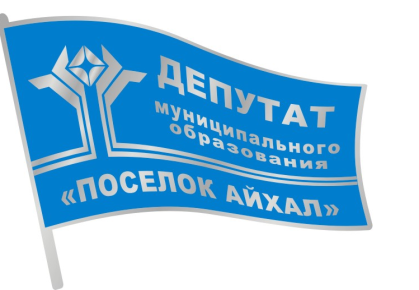 Размер знака 24 мм х 32 мм, толщина - 2 мм.Материал нагрудного знака – металл, сплав белого цвета, исполнение - объемно-рельефная штамповка. Знак покрыт эмалью, повторяющей цвет флага муниципального образования «Поселок Айхал», объемной прозрачной смолой. Крепление - две цанги либо булавка.